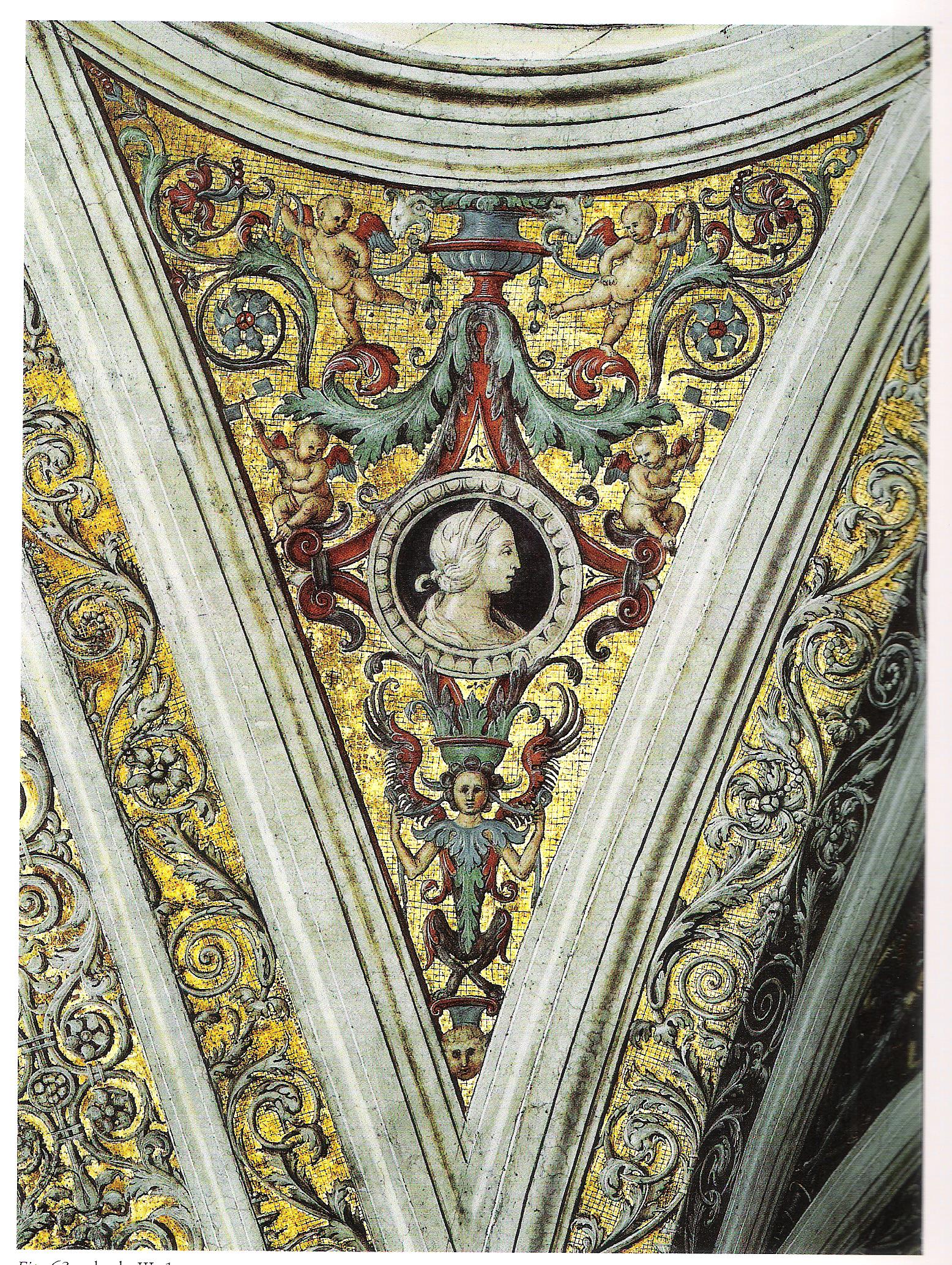 SCHEDA DI ISCRIZIONE  2019 – NUOVI ISCRITTI	Cognome   ………………………  Nome   …………………	Nata/o a ……………………… (prov. ………) il  ….   ….    ……  (giorno, mese, anno)	Codice Fiscale: ……………………………………..	Residente a: …………………………, via ……………………… n. … c.a.p.  ………	Indirizzo mail: …………………………………………	Istituzione di appartenenza (facoltativo) …………………………………Ambito/i di interesse specifico……………………………………………    ……………………………………………….(Archeologia, Architettura, Archivistica, Arte contemporanea, medievale, moderna, Archivistica, Beni culturali, Bibliografia e Biblioteconomia, Codicologia, Didattica, Folklore e cultura popolare, Diplomatica e Paleografia, Diritto e storia del diritto, Storia delle donne, Geografia, Geologia, Letteratura latina, italiana, straniera, Museologia, Musica, Politica, Storia medievale, moderna, contemporanea, della Chiesa, Storiografia, Teatro, Topografia, Turismo, ecc.)Con la presente accetto integralmente lo Statuto e il Codice etico dell’Associazione e autorizzo il trattamento dei dati personali qui riportati, per le finalità esclusive dell’Associazione Matildica Internazionale, in base all’art. 13 del D. Lgs. 196/2003, e successive integrazioni.Luogo e data: ………………………………………    Firma: ………………………………………La quota annuale di € 20,00 può essere versata sul c.c.p. 1041813138 intestato: Associazione Matildica Internazionale ODV. - IBAN: IT36G0760111500001041813138.Versamento effettuato Data ………………….                                 Presentatori : …………………………   ………………………………………                                       